Fashion ConstructionFashion Construction is an individual event that recognizes participants who apply Fashion Construction skills learned in Family and Consumer Sciences courses and create a display using samples of their skills. Using new materials, participants construct in advance a garment or ensemble that dresses both the upper and lower body of a child or adult. Garment/ensemble must include at least eight fashion construction techniques. Display finished product along with appropriate accessories. Participants must prepare a display, sample garment, and an oral presentation.CAREER CLUSTER/CAREER PATHWAYArts, Audiovisual Technology & Communications—Visual Arts PathwayEVENT CATEGORIESSenior: grades 10–12Occupational: grades 10–12See page 84 for more information on event categories.PROCEDURES & TIME REQUIREMENTSParticipants will submit three copies of their completed Fashion Construction Skill Area form to the event room consultant at the designated participation time.Participants will have 5 minutes to set up their display. Other persons may not assist.Evaluators and room consultants will have up to 10 minutes to inspect the garment or ensemble for the skill areas indicated by the participant.The oral presentation may be up to 5 minutes in length. A one-minute warning will be given at 4 minutes. Participants will be stopped at 5 minutes.If audio or audiovisual recordings are used, they are limited to 1 minute playing time during the presentation.Following the presentation, evaluators will have 5 minutes to interview the participant.Evaluators will have up to 5 minutes to use the rubric to score and write comments for each participant.Specifications for the skill area, seeFashion Skill Area—Selection Chart.(continued next page)ELIGIBILITY & GENERAL INFORMATIONReview “Eligibility and General Rules for All Levels of Competition” on page 87 prior to event planning and preparation.Participants in the senior category must be or have been enrolled in a clothing course or unit of study. Participants in the occupational category must be or have been enrolled in a clothing design course or program of study that concentrates on preparation for paid employment. Coursework which meets this requirement shall be determined by the state department of education.A table or freestanding space will be provided. Participant(s) must bring all necessary supplies and/or equipment. Wall space will not be available.Access to an electrical outlet will not be provided. Participants are encouraged to bring fully charged devices such as laptops, tablets, etc., to use for audiovisual presentation, if desired.Participant may not carry in additional visuals or props for oral presentation. Items within the display (handouts, samples, etc.) may be used as in-hand visuals during the oral presentation, but must be returned within display dimensions when finished.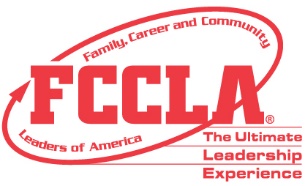 FASHION CONSTRUCTIONSpecificationsDisplayA display should be used to document and illustrate the work of one project, using clearly defined presentation surfaces. The display may be either freestanding or tabletop. Freestanding displays should not exceed a space 48" deep by 60" wide by 72" high, including audiovisual equipment. Tabletop displays should not exceed a space 30" deep by 48" wide by 48" high, including any audiovisual equipment. Participants using a tabletop display are allowed a standing mannequin in addition to their table space, however, all other information or props outside the display will be considered part of the display and subject to penalty (tablecloths, storage items, boxes below the table, etc.). Participants using a freestanding display may use a standing mannequin within the dimensions of the freestanding space. Scrapbooks, flip charts, portfolios, and photo albums are not allowed. Each display must include the items as listed below:File FolderParticipants will submit one letter-size file folder containing three identical sets, with each set stapled separately, of the items listed below to the event room consultant at the designated participation time. The file folder must be labeled (either typed or handwritten) in the top left corner with the name of event, event category, participant’s name, state, and FCCLA national region.Fashion Construction Specifications (continued)Oral PresentationThe oral presentation may be up to 5 minutes in length and is delivered to evaluators. The presentation is to describe efforts in detail. Audio and audiovisual recordings are limited to 1 minute playing time during the presentation.Construction SkillsParticipants are to select a project that showcases their construction skills.Please note: Lingerie and swimsuits are not allowed. Clothing that does not meet acceptable standards of modesty/appropriateness for a school function or setting is prohibited.STAR Events Point Summary FormFASHION CONSTRUCTIONDIRECTIONS:Make sure all information at top is correct. If a student named is not participating, cross their name(s) off. If a team does not show, please write “No Show” across the top and return with other forms. Do NOT change team or station numbers.Before student presentation, the room consultants must check participants’ display using the criteria and standards listed below and fill in the boxes.At the conclusion of presentation, verify evaluator scores and fill in information below. Calculate the final score and ask for evaluators’ verification. Place this form in front of the completed rubrics and staple all items related to the presentation together.At the end of competition in the room, double check all scores, names, and team numbers to ensure accuracy. Sort results by team order and turn in to the Lead or Assistant Lead Consultant.Please check with the Lead or Assistant Lead Consultant if there are any questions regarding the evaluation process.FASHION CONSTRUCTIONRubricFashion Construction Rubric (continued)PointsEvaluator’s Comments:TOTAL(90 points possible)Evaluator #  	Evaluator Initial  	Room Consultant Initial  	FASHION CONSTRUCTIONSkill Area RubricINSTRUCTIONS: Circle the appropriate rating for each of the eight selected skills and enter each rating in the “Points” column on the right. Provide comments on the page to help participants understand their ratings in terms of strengths and areas for improvement. Verify points total, and enter in the Selected Skill Area “Points” column on the Fashion Construction Rubric.Evaluator’s Comments:TOTAL SCORE FOR SKILL AREA(24 points possible)FASHION CONSTRUCTIONSkill Area Selection ChartName of Participant(s) 	Chapter 	State 	Team #	Station #  	Category 	INSTRUCTIONS: Each participant’s project must represent at least 8 of the skills listed below. At participation time each participant will turn in 3 copies of this page with the 8 skills represented in the project checked. In the event that more than 8 skills are represented in a project, participants should check the eight that best reflect the quality and difficulty of work accomplished. If participants check more than eight skills, the first eight on the list only will be evaluated. If this form is not completed and turned in at the designated participation time, evaluators will be unable to complete the Skill Area Rubric, resulting in “0” points awarded.GENERAL INFORMATIONGENERAL INFORMATIONGENERAL INFORMATIONGENERAL INFORMATIONGENERAL INFORMATIONGENERAL INFORMATIONGENERAL INFORMATIONGENERAL INFORMATIONGENERAL INFORMATIONIndividual or Team EventPrepare Ahead of TimeEquipment ProvidedElectrical AccessParticipant Set Up / Prep TimeRoom Consultant & Evaluator Review TimeMaximum Oral Presentation TimeEvaluation Interview TimeTotal Event TimeIndividualDisplay, Sample Garment, Oral Presentation, Skill Area Selection ChartTable or Freestanding SpaceNot provided5 minutes10 minutes 1-minute warning at 4 minutes; stopped at 5 minutes5 minutes30 minutesPRESENTATION ELEMENTS ALLOWEDPRESENTATION ELEMENTS ALLOWEDPRESENTATION ELEMENTS ALLOWEDPRESENTATION ELEMENTS ALLOWEDPRESENTATION ELEMENTS ALLOWEDPRESENTATION ELEMENTS ALLOWEDPRESENTATION ELEMENTS ALLOWEDPRESENTATION ELEMENTS ALLOWEDPRESENTATION ELEMENTS ALLOWEDPRESENTATION ELEMENTS ALLOWEDAudioCostumesEasel(s)File FolderFlip Chart(s)PortfolioProps/ PointersSkitsPresentation EquipmentVisualsProject Identification PageOne 8 ½" x 11" page on plain paper, with no graphics or decorations; must include participant’s name, chapter name, school, city, state, FCCLA national region, event name, and project title.FCCLA Planning ProcessSummary PageOne 8 ½" x 11" summary page of how each step of the Planning Process was used to plan and implement the project; use of the Planning Process may also be described in the oral presentation.Evidence of Online Project Summary SubmissionComplete the online project summary form located on the STAR Events Resources page of the FCCLA national website and include proof of submission on the display.Contents of DisplayThe display must contain coordinates to complement the garment/ensemble/accessory, a fabric profile, cost itemization, and photo storyboard.Fabric Profile: A fabric profile should be prepared front side only on paper not larger than11" x 17" and displayed. The fabric profile will contain a fabric swatch or swatches of each fabric used to make the project and all available information about fiber content and fabric type— construction, finishes, properties, performance, and care.Cost itemization: A detailed cost itemization should be prepared front side only on 812" x 11" paper and displayed. The cost itemization will show a list of all supplies/notions used to make the product with quantities, unit costs, and total costs.Photo Storyboard: A storyboard of photos telling the story of the project should be prepared front side only on paper not larger than 11" x 17" and displayed.Coordinates: Other garments/accessories that complement the project garment/ensemble or accessory should be arranged attractively in the display (may be placed on mannequin, if used).Note: The display may not contain a live model. The participant may not model the garment/accessory during the presentation.Time LogA log of time invested in designing and making the garment/accessory should be prepared front side only on 8 ½" x 11" paper. Total hours should be shown.Skill Area Selection ChartCompleted copy of the Skill Area Selection Chart with eight (8) skills represented in the project. Organization/DeliveryDeliver oral presentation in an organized, sequential manner; concisely and thoroughly summarize project.Knowledge of ConstructionDemonstrate knowledge of concepts related to the selected skill areas.Use of Visuals and DisplayDesign original, appealing visuals and display. Use these effectively during the presentation.VoiceSpeak clearly with appropriate pitch, tempo, and volume.Body Language/Clothing ChoiceUse appropriate body language including gestures, posture, mannerisms, eye contact, and appropriate handling of notes or notecards if used. Wear appropriate clothing for the nature of the presentation.Grammar/Word Usage/ PronunciationUse proper grammar, word usage, and pronunciation.Responses to Evaluators’ QuestionsProvide clear and concise answers to evaluators’ questions regarding project. Questions are asked after the presentation.ConstructionThe construction should exhibit effective form and function.WorkmanshipThe product should exhibit high quality workmanship and should be marketable.CreativityThe design and product should reflect creativity, imagination, and innovation.Fashion Construction Skill AreaProducts will be evaluated on their choice of eight of the fashion construction skill areas.Name of Participant ___________________________________________________________________________________________________Name of Participant ___________________________________________________________________________________________________Name of Participant ___________________________________________________________________________________________________Name of Participant ___________________________________________________________________________________________________Name of Participant ___________________________________________________________________________________________________Chapter____________________________________________State_______Team #_________Station #______Category______ROOM CONSULTANT CHECKROOM CONSULTANT CHECKROOM CONSULTANT CHECKROOM CONSULTANT CHECKROOM CONSULTANT CHECKROOM CONSULTANT CHECKROOM CONSULTANT CHECKROOM CONSULTANT CHECKROOM CONSULTANT CHECKPointsRegistration0 or 3 pointsParticipants arrive during scheduled timeParticipants arrive during scheduled timeParticipants arrive during scheduled timeParticipants arrive during scheduled timeParticipants arrive during scheduled timeParticipants arrive during scheduled timeParticipants arrive during scheduled timeParticipants arrive during scheduled timeRegistration0 or 3 points                   No          0                   No          0                   No          0                   No          0                          Yes          3                          Yes          3                          Yes          3                          Yes          3Online Event Orientation Documentation0 or 2 points0Official documentation not provided at presentation time or signed by adviser0Official documentation not provided at presentation time or signed by adviser0Official documentation not provided at presentation time or signed by adviser0Official documentation not provided at presentation time or signed by adviser2Official documentation provided  at presentation time and signed by adviser2Official documentation provided  at presentation time and signed by adviser2Official documentation provided  at presentation time and signed by adviser2Official documentation provided  at presentation time and signed by adviserDisplay Set-Up0-1 point0Participants did not set up their display within allotted time period 0Participants did not set up their display within allotted time period 0Participants did not set up their display within allotted time period 0Participants did not set up their display within allotted time period 1Participants set up display during allotted time period1Participants set up display during allotted time period1Participants set up display during allotted time period1Participants set up display during allotted time periodDisplay Dimensions0–1 point0Does not fit with the appropriate dimensions/objects not returned within display after presentation0Does not fit with the appropriate dimensions/objects not returned within display after presentation0Does not fit with the appropriate dimensions/objects not returned within display after presentation0Does not fit with the appropriate dimensions/objects not returned within display after presentation1The display fits/objects returned within display after presentation1The display fits/objects returned within display after presentation1The display fits/objects returned within display after presentation1The display fits/objects returned within display after presentationFile Folder0–2 points0Portfolio exceeds the page limit 0Portfolio exceeds the page limit 0Portfolio exceeds the page limit 1File Folder presented with incorrect labeling/insufficient materials for evaluators (less than 3 copies of contents) or incomplete content1File Folder presented with incorrect labeling/insufficient materials for evaluators (less than 3 copies of contents) or incomplete content1File Folder presented with incorrect labeling/insufficient materials for evaluators (less than 3 copies of contents) or incomplete content1File Folder presented with incorrect labeling/insufficient materials for evaluators (less than 3 copies of contents) or incomplete content2File Folder is presented with correct labeling and sufficient evaluators materialTime LogSkill Area ChartPunctuality0–1 point0Participant was late for presentation0Participant was late for presentation0Participant was late for presentation0Participant was late for presentation1Participant was on time for presentation1Participant was on time for presentation1Participant was on time for presentation1Participant was on time for presentationEVALUATORS’ SCORESROOM CONSULTANT TOTALROOM CONSULTANT TOTALROOM CONSULTANT TOTALROOM CONSULTANT TOTALEvaluator 1__________Initials __________Initials __________Initials __________Initials __________(10 points possible)(10 points possible)(10 points possible)(10 points possible)Evaluator 2__________Initials __________Initials __________Initials __________Initials __________AVERAGE EVALUATOR SCOREAVERAGE EVALUATOR SCOREAVERAGE EVALUATOR SCOREAVERAGE EVALUATOR SCORE_  _ . _  _Evaluator 3__________Initials __________Initials __________Initials __________Initials __________(90 points possible)(90 points possible)(90 points possible)(90 points possible)_  _ . _  _Total Score__________divided by number of evaluatorsdivided by number of evaluatorsdivided by number of evaluatorsdivided by number of evaluatorsFINAL SCOREFINAL SCOREFINAL SCOREFINAL SCORE_  _ . _  _                    __________= AVERAGE EVALUATOR SCORERounded only to the nearest hundredth (i.e. 79.99 not 80.00)= AVERAGE EVALUATOR SCORERounded only to the nearest hundredth (i.e. 79.99 not 80.00)= AVERAGE EVALUATOR SCORERounded only to the nearest hundredth (i.e. 79.99 not 80.00)= AVERAGE EVALUATOR SCORERounded only to the nearest hundredth (i.e. 79.99 not 80.00)= AVERAGE EVALUATOR SCORERounded only to the nearest hundredth (i.e. 79.99 not 80.00)= AVERAGE EVALUATOR SCORERounded only to the nearest hundredth (i.e. 79.99 not 80.00)(Average Evaluator Score plus Room Consultant Total)(Average Evaluator Score plus Room Consultant Total)_  _ . _  _RATING ACHIEVED (circle one)RATING ACHIEVED (circle one)Gold: 85-100Silver: 70-84.99Silver: 70-84.99Silver: 70-84.99Bronze: 1-69.99Bronze: 1-69.99Bronze: 1-69.99VERIFICATION OF FINAL SCORE AND RATING (please initial)VERIFICATION OF FINAL SCORE AND RATING (please initial)VERIFICATION OF FINAL SCORE AND RATING (please initial)VERIFICATION OF FINAL SCORE AND RATING (please initial)VERIFICATION OF FINAL SCORE AND RATING (please initial)VERIFICATION OF FINAL SCORE AND RATING (please initial)VERIFICATION OF FINAL SCORE AND RATING (please initial)VERIFICATION OF FINAL SCORE AND RATING (please initial)VERIFICATION OF FINAL SCORE AND RATING (please initial)Evaluator 1__________     Evaluator 2__________ Evaluator 3__________ Adult Room Consultant__________ Event Lead Consultant__________Evaluator 1__________     Evaluator 2__________ Evaluator 3__________ Adult Room Consultant__________ Event Lead Consultant__________Evaluator 1__________     Evaluator 2__________ Evaluator 3__________ Adult Room Consultant__________ Event Lead Consultant__________Evaluator 1__________     Evaluator 2__________ Evaluator 3__________ Adult Room Consultant__________ Event Lead Consultant__________Evaluator 1__________     Evaluator 2__________ Evaluator 3__________ Adult Room Consultant__________ Event Lead Consultant__________Evaluator 1__________     Evaluator 2__________ Evaluator 3__________ Adult Room Consultant__________ Event Lead Consultant__________Evaluator 1__________     Evaluator 2__________ Evaluator 3__________ Adult Room Consultant__________ Event Lead Consultant__________Evaluator 1__________     Evaluator 2__________ Evaluator 3__________ Adult Room Consultant__________ Event Lead Consultant__________Evaluator 1__________     Evaluator 2__________ Evaluator 3__________ Adult Room Consultant__________ Event Lead Consultant__________Evaluator 1__________     Evaluator 2__________ Evaluator 3__________ Adult Room Consultant__________ Event Lead Consultant__________Name of Participant ___________________________________________________________________________________________________Name of Participant ___________________________________________________________________________________________________Name of Participant ___________________________________________________________________________________________________Name of Participant ___________________________________________________________________________________________________Name of Participant ___________________________________________________________________________________________________Chapter____________________________________________State_______Team #_________Station #______Category______DISPLAYDISPLAYDISPLAYDISPLAYDISPLAYDISPLAYDISPLAYDISPLAYDISPLAYDISPLAYDISPLAYDISPLAYDISPLAYDISPLAYPointsFCCLAPlanning Process Summary Page0–5 points0Planning Process summary not provided0Planning Process summary not provided1Inadequate steps in the Planning Process are presented1Inadequate steps in the Planning Process are presented1Inadequate steps in the Planning Process are presented2All Planning Process steps are presented but not summarized2All Planning Process steps are presented but not summarized3All Planning Process steps are summarized3All Planning Process steps are summarized4Evidence that the Planning Process was utilized to plan project4Evidence that the Planning Process was utilized to plan project4Evidence that the Planning Process was utilized to plan project5The Planning Process is used to plan the project. Each step is fully explainedFabric Swatch0–1 point0No fabric swatch provided0No fabric swatch provided0No fabric swatch provided0No fabric swatch provided0No fabric swatch provided0No fabric swatch provided1Fabric swatch provided1Fabric swatch provided1Fabric swatch provided1Fabric swatch provided1Fabric swatch provided1Fabric swatch provided1Fabric swatch providedInformation about Fiber/Fabric Constructions 0-1 point0No information or incorrect information provided0No information or incorrect information provided0No information or incorrect information provided0No information or incorrect information provided0No information or incorrect information provided0No information or incorrect information provided1Thorough and correct1Thorough and correct1Thorough and correct1Thorough and correct1Thorough and correct1Thorough and correct1Thorough and correctFabric Care Information0-1 point0No information or incorrect information provided0No information or incorrect information provided0No information or incorrect information provided0No information or incorrect information provided0No information or incorrect information provided0No information or incorrect information provided1Thorough and correct information provided1Thorough and correct information provided1Thorough and correct information provided1Thorough and correct information provided1Thorough and correct information provided1Thorough and correct information provided1Thorough and correct information providedCost Itemization Accuracy0–3 points0No cost information0No cost information0No cost information1Many omissions in itemization and errors in calculations1Many omissions in itemization and errors in calculations1Many omissions in itemization and errors in calculations2Most items shown and only one or two errors in calculations2Most items shown and only one or two errors in calculations2Most items shown and only one or two errors in calculations2Most items shown and only one or two errors in calculations3Completely accurate and thorough3Completely accurate and thorough3Completely accurate and thoroughPhoto Storyboard0–3 points0No storyboard provided0No storyboard provided0No storyboard provided1Limited photographs and confusing arrangement1Limited photographs and confusing arrangement1Limited photographs and confusing arrangement2Adequate photographs arranged in a clear and logical format2Adequate photographs arranged in a clear and logical format2Adequate photographs arranged in a clear and logical format2Adequate photographs arranged in a clear and logical format3Appropriate number of photographs, arranged well to tell a story3Appropriate number of photographs, arranged well to tell a story3Appropriate number of photographs, arranged well to tell a storySelection of Coordinates/ Accessories 0–3 points0Not enough accessories used0Not enough accessories used0Not enough accessories used1Accessories detract from display1Accessories detract from display1Accessories detract from display2Somewhat complementary2Somewhat complementary2Somewhat complementary2Somewhat complementary3Well chosen, very complementary3Well chosen, very complementary3Well chosen, very complementaryDisplay0-5 points0Display not used during presentation1Display has many errors, does not show evidence of originality and is not aesthetically pleasing1Display has many errors, does not show evidence of originality and is not aesthetically pleasing1Display has many errors, does not show evidence of originality and is not aesthetically pleasing2Display has minimal visual appeal and lacks originality2Display has minimal visual appeal and lacks originality3Display needs some improvement in content and design3Display needs some improvement in content and design4Display has good word, color, and design choice4Display has good word, color, and design choice4Display has good word, color, and design choice5Display is creative, appropriate, and of high quality5Display is creative, appropriate, and of high qualityFILE FOLDERFILE FOLDERFILE FOLDERFILE FOLDERFILE FOLDERFILE FOLDERFILE FOLDERFILE FOLDERFILE FOLDERFILE FOLDERFILE FOLDERFILE FOLDERFILE FOLDERFILE FOLDERFILE FOLDERTime Log0–1 point0No time log provided0No time log provided0No time log provided0No time log provided0No time log provided0No time log provided1Time log provided1Time log provided1Time log provided1Time log provided1Time log provided1Time log provided1Time log providedOrganization/ Delivery0 – 10 points0Presentation is not done or presented briefly and does not cover components of the project1-2Presentation covers some topic elements1-2Presentation covers some topic elements1-2Presentation covers some topic elements3-4Presentation covers all topic elements but with minimal information3-4Presentation covers all topic elements but with minimal information5-6Presentation gives complete information but does not explain the project well5-6Presentation gives complete information but does not explain the project well7-8Presentation covers information completely but does not flow well7-8Presentation covers information completely but does not flow well7-8Presentation covers information completely but does not flow well9-10Presentation covers all relevant information with a seamless and logical delivery9-10Presentation covers all relevant information with a seamless and logical deliveryKnowledge of Construction0-5 points0 Little or no evidence of knowledge1 Minimal evidence of knowledge1 Minimal evidence of knowledge1 Minimal evidence of knowledge2Some evidence of knowledge2Some evidence of knowledge3 Knowledge of fashion construction is evident but not effectively used in presentation3 Knowledge of fashion construction is evident but not effectively used in presentation4 Knowledge of fashion construction is evident and shared at times in the presentation4 Knowledge of fashion construction is evident and shared at times in the presentation4 Knowledge of fashion construction is evident and shared at times in the presentation5 Knowledge of fashion construction is evident and incorporated throughout the presentation5 Knowledge of fashion construction is evident and incorporated throughout the presentationUse of Display during Presentation0-5 points0Display not used during presentation1Display used to limit amount of speaking time1Display used to limit amount of speaking time1Display used to limit amount of speaking time2Display used minimally during presentation2Display used minimally during presentation3Display incorporated throughout presentation3Display incorporated throughout presentation4Display used effectively throughout presentation4Display used effectively throughout presentation4Display used effectively throughout presentation5Presentation moves seamlessly between oral presentation and display5Presentation moves seamlessly between oral presentation and displayVoice – pitch, tempo, volume0-3 points0 Voice qualities not used effectively0 Voice qualities not used effectively0 Voice qualities not used effectively1Voice quality is adequate1Voice quality is adequate1Voice quality is adequate2Voice quality is good, but could improve2Voice quality is good, but could improve2Voice quality is good, but could improve2Voice quality is good, but could improve3Voice quality is outstanding and pleasing3Voice quality is outstanding and pleasing3Voice quality is outstanding and pleasingBody Language/ Clothing Choice0-3 points0Uses inappropriate gestures, posture or mannerisms, avoids eye contact/inappropriate clothing0Uses inappropriate gestures, posture or mannerisms, avoids eye contact/inappropriate clothing1Gestures, posture, mannerisms and eye contact is inconsistent/ clothing is appropriate1Gestures, posture, mannerisms and eye contact is inconsistent/ clothing is appropriate2Gestures, posture, mannerisms, eye contact, and clothing are appropriate2Gestures, posture, mannerisms, eye contact, and clothing are appropriate3Gestures, posture, mannerisms, eye contact, and clothing enhance presentation3Gestures, posture, mannerisms, eye contact, and clothing enhance presentationGrammar/Word Usage/ Pronunciation0-3 points0Extensive (more than 5) grammatical and pronunciation errors0Extensive (more than 5) grammatical and pronunciation errors1Some (3-5) grammatical and pronunciation errors1Some (3-5) grammatical and pronunciation errors2Few (1-2) grammatical and pronunciation errors2Few (1-2) grammatical and pronunciation errors3Presentation has no grammatical or pronunciation errors3Presentation has no grammatical or pronunciation errorsResponses to Evaluators’ Questions0-5 points	0 Did not answer evaluators’ questions 1Unable to answer some questions 1Unable to answer some questions 2Responded to all questions but without ease or accuracy3Responded adequately to all questions 4Gave appropriate responses to evaluators’ questions4Gave appropriate responses to evaluators’ questions5 Responses to questions were appropriate and given without hesitationCONSTRUCTION SKILLSCONSTRUCTION SKILLSCONSTRUCTION SKILLSCONSTRUCTION SKILLSCONSTRUCTION SKILLSCONSTRUCTION SKILLSCONSTRUCTION SKILLSCONSTRUCTION SKILLSCONSTRUCTION SKILLSCONSTRUCTION SKILLSEffectiveness of Product Construction0-3 points0Both form and function need improvement0Both form and function need improvement1Satisfactory form or function, but not both1Satisfactory form or function, but not both2Good form and function2Good form and function3Outstanding form and function3Outstanding form and functionOverall Quality of Workmanship0–3 points0Low quality, not marketable0Low quality, not marketable1Marginal quality of workmanship1Marginal quality of workmanship2Fair quality, somewhat marketable2Fair quality, somewhat marketable3Very good quality, marketable3Very good quality, marketableCreativity, Imagination, and Innovation0–3 points0No evidence0No evidence1Little evidence1Little evidence2Some evidence2Some evidence3Highly creative, innovative3Highly creative, innovativeSelected Skill Areas0-24 pointsSee separate Fashion Construction Skill Area Rubric for additional criteria ratings.Transfer total points earned for 8 selected skill areas to the “score” column at rightSee separate Fashion Construction Skill Area Rubric for additional criteria ratings.Transfer total points earned for 8 selected skill areas to the “score” column at rightSee separate Fashion Construction Skill Area Rubric for additional criteria ratings.Transfer total points earned for 8 selected skill areas to the “score” column at rightSee separate Fashion Construction Skill Area Rubric for additional criteria ratings.Transfer total points earned for 8 selected skill areas to the “score” column at rightSee separate Fashion Construction Skill Area Rubric for additional criteria ratings.Transfer total points earned for 8 selected skill areas to the “score” column at rightSee separate Fashion Construction Skill Area Rubric for additional criteria ratings.Transfer total points earned for 8 selected skill areas to the “score” column at rightSee separate Fashion Construction Skill Area Rubric for additional criteria ratings.Transfer total points earned for 8 selected skill areas to the “score” column at rightSee separate Fashion Construction Skill Area Rubric for additional criteria ratings.Transfer total points earned for 8 selected skill areas to the “score” column at rightName of Participant ___________________________________________________________________________________________________Name of Participant ___________________________________________________________________________________________________Name of Participant ___________________________________________________________________________________________________Name of Participant ___________________________________________________________________________________________________Name of Participant ___________________________________________________________________________________________________Chapter____________________________________________State_______Team #_________Station #______Category______EVALUATION CRITERIAEVALUATION CRITERIAPointsPossible Points: 0–24Possible Points: 0–24NOT DONELOW QUALITYQUALITYEXCELLENT QUALITY❑Sheer fabric or lace overlay0123❑Napped fabric or one-way print0123❑Darts, tucks, and/or pleats0123❑Gathering 0123❑Seam finish—stitched & pinked, bound, or serged0123❑French, flat-felled, lapped, or slot seam0123❑Shaped seams—princess or eased0123❑Graded, trimmed, clipped, and/or notched seams0123❑Set-in, raglan, or kimono sleeves0123❑Shoulder or spaghetti straps0123❑Zipper—centered, lapped, or invisible0123❑Buttons—shank or sew-through0123❑Buttonholes—hand or machine, bound0123❑Collar, placket, tabs, or epaulets0123❑Waistband or sleeve band0123❑Pockets—patch, inseam, or welt0123❑Facings—neckline, armhole, or hemline0123❑Boning0123❑Lining0123❑Closures – grommets, hooks, eyes, snaps0123❑Hand stitching other than hemming0123❑Blind-stitched or rolled hem0123❑Embellishments—applique, felting, smocking, piping, beading, or trims0123FASHION CONSTRUCTIONInclude in your garment/ensemble a minimum of eight fashion construction skills from those listed belowFASHION CONSTRUCTIONInclude in your garment/ensemble a minimum of eight fashion construction skills from those listed below❑Sheer fabric or lace overlay❑Napped fabric or one-way print❑Darts, tucks, and/or pleats❑Gathering ❑Seam finish—stitched & pinked, bound, or serged❑French, flat-felled, lapped, or slot seam❑Shaped seams—princess or eased❑Graded, trimmed, clipped, and/or notched seams❑Set-in, raglan, or kimono sleeves❑Shoulder or spaghetti straps❑Zipper—centered, lapped, or invisible❑Buttons—shank or sew-through❑Buttonholes—hand or machine, bound❑Collar, placket, tabs, or epaulets❑Waistband or sleeve band❑Pockets—patch, inseam, or welt❑Facings—neckline, armhole, or hemline❑Boning❑Lining❑Closures – grommets, hooks, eyes, snaps❑Hand stitching other than hemming❑Blind-stitched or rolled hem❑Embellishments—applique, felting, smocking, piping, beading, or trims